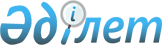 Об утверждении схемы пастбищеоборотов на основании геоботанического обследования пастбищ по Бескарагайскому районуПостановление Бескарагайского районного акимата Восточно-Казахстанской области от 5 октября 2018 года № 261. Зарегистрировано Управлением юстиции Бескарагайского района Департамента юстиции Восточно-Казахстанской области 22 октября 2018 года № 5-7-136
      Примечание РЦПИ.

      В тексте документа сохранена пунктуация и орфография оригинала.
      В соответствии с подпунктом 10) пункта 1 статьи 31 Закона Республики Казахстан от 23 января 2001 года "О местном государственном управлении и самоуправлении в Республике Казахстан", подпунктом 3) пункта 1 статьи 9 Закона Республики Казахстан от 20 февраля 2017 года "О пастбищах", акимат Бескарагайского района ПОСТАНОВЛЯЕТ:
      1.Утвердить схему пастбищеоборотов на основании геоботанического обследования пастбищ по Бескарагайскому району согласно приложениям 1- 10.
      2.Государственному учреждению "Аппарат акима Бескарагайского района" в установленном законодательством Республики Казахстан порядке обеспечить:
      1) государственную регистрацию настоящего постановления в территориальном органе юстиции; 
      2) в течение десяти календарных дней со дня государственной регистрации настоящего постановления направление его копии в бумажном и электронном виде на казахском и русском языках в Республиканское государственное предприятие на праве хозяйственного ведения "Республиканский центр правовой информации" для официального опубликования и включения в Эталонный контрольный банк нормативных правовых актов Республики Казахстан;
      3) в течение десяти календарных дней после государственной регистрации настоящего постановления направление его копии на официальное опубликование в периодические печатные издания, распространяемых на территории Бескарагайского района;
      4) размещение настоящего постановления на интернет-ресурсе акима Бескарагайского района после его официального опубликования.
      3.Контроль за исполнением настоящего постановления возложить на заместителя акима Бескарагайского района Борсукбаева Н.М.
      4. Настоящее постановление вводится в действие по истечении десяти календарных дней после дня его первого официального опубликования.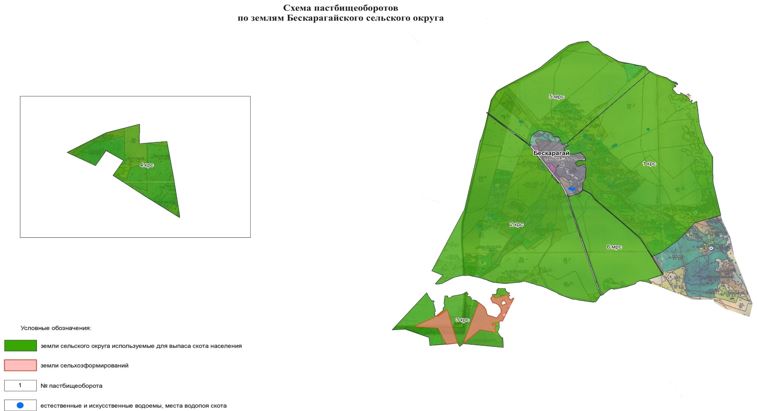 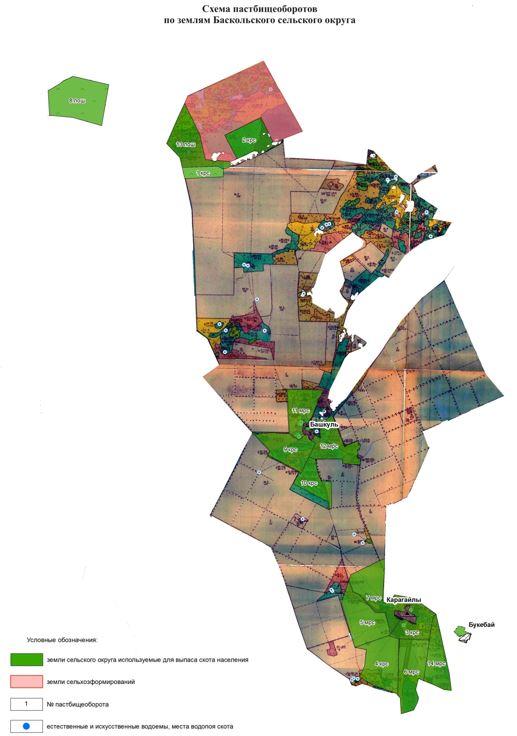 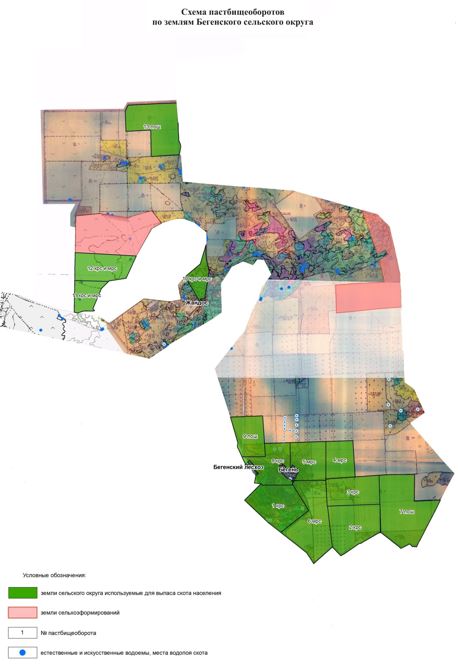 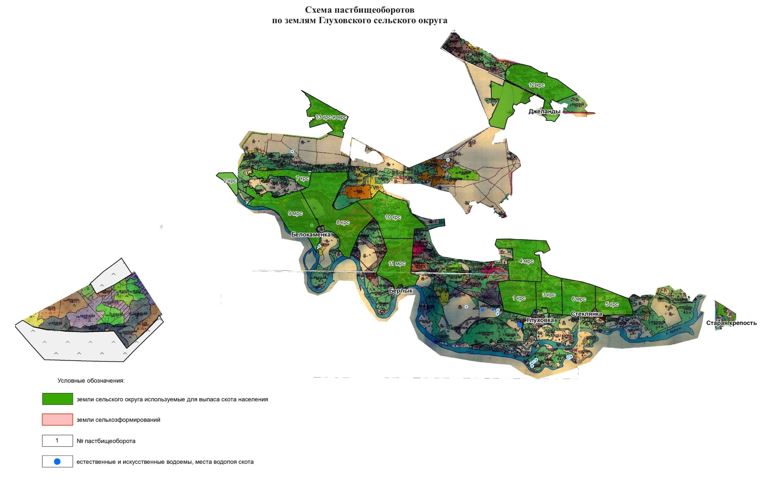 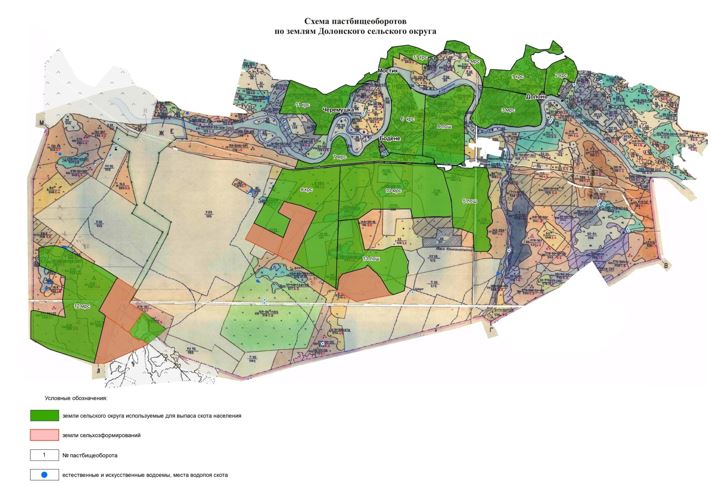 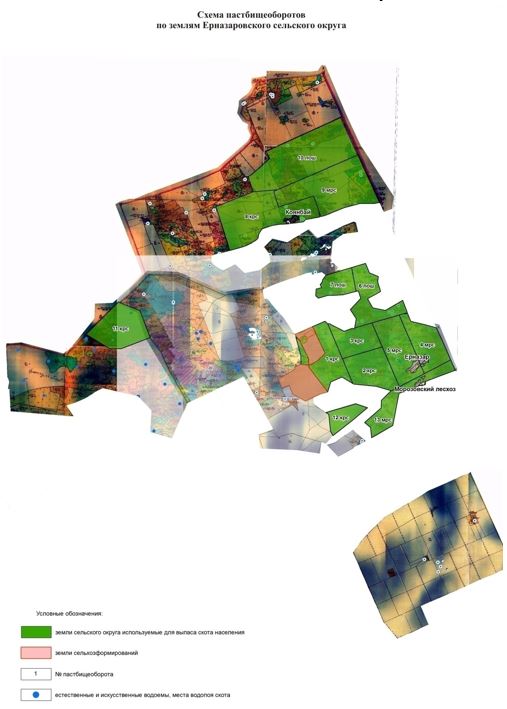 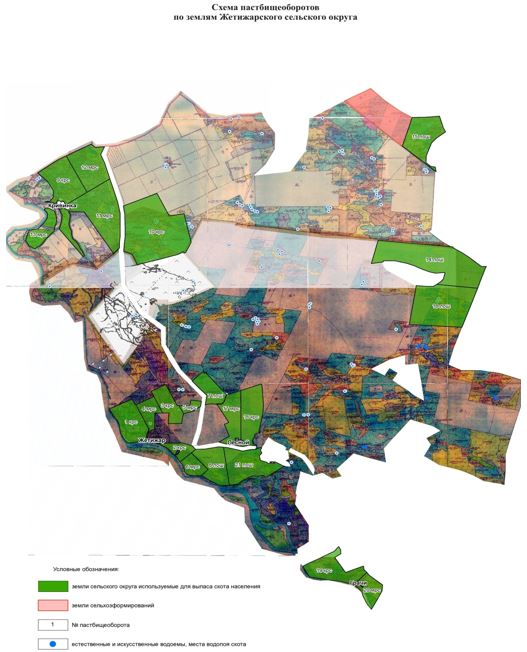 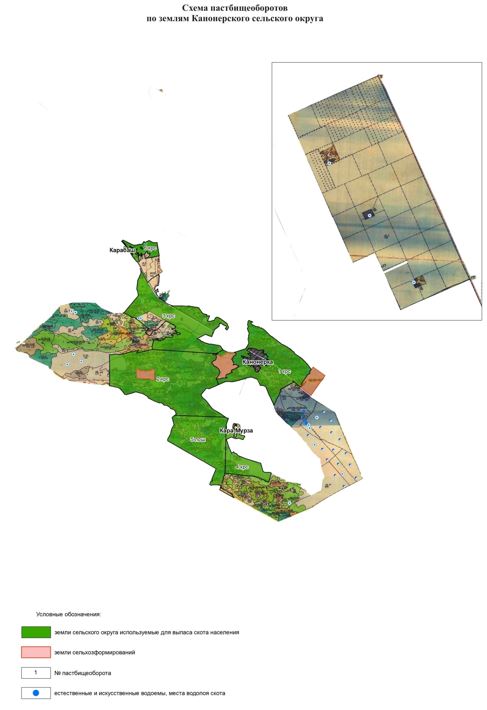 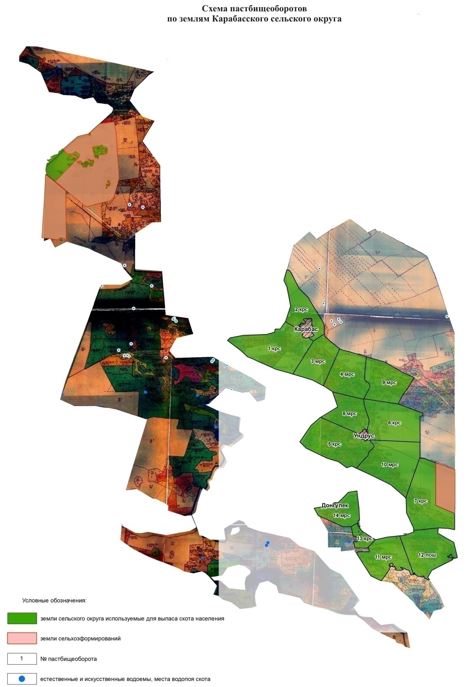 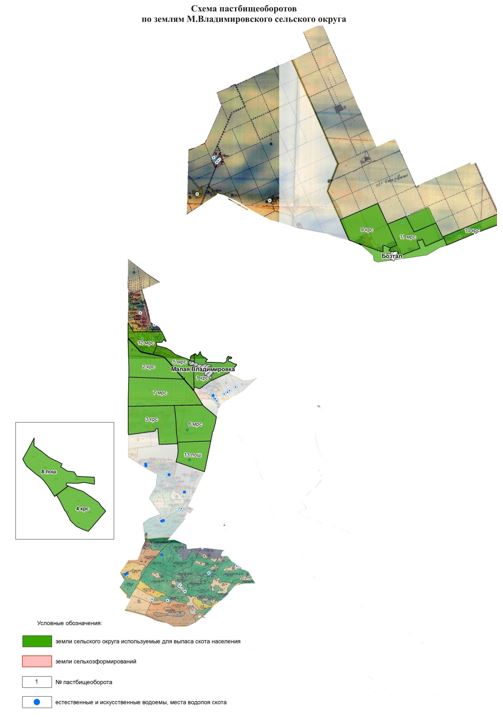 
					© 2012. РГП на ПХВ «Институт законодательства и правовой информации Республики Казахстан» Министерства юстиции Республики Казахстан
				
      Аким Бескарагайского района

Д.Батырбаев
Приложение 1 к постановлению 
акимата Бескарагайского района 
от 5 октября 2018 года №261Приложение 2 к постановлению 
акимата Бескарагайского района 
от 5 октября 2018 года № 261Приложение 3 к постановлению 
акимата Бескарагайского района 
от 5 октября 2018 года № 261Приложение 4 к постановлению 
акимата Бескарагайского района 
от 5 октября 2018 года № 261Приложение 5 к постановлению 
акимата Бескарагайского района 
от 5 октября 2018 года № 261Приложение 6 к постановлению 
акимата Бескарагайского района 
от 5 октября 2018 года № 261Приложение 7 к постановлению 
акимата Бескарагайского района 
от 5 октября 2018 года № 261Приложение 8 к постановлению 
акимата Бескарагайского района 
от 5 октября 2018 года № 261Приложение 9 к постановлению 
акимата Бескарагайского района 
от 5 октября 2018 года № 261Приложение 10 
к постановлению акимата 
Бескарагайского района 
от 5 октября 2018 года № 261